Муниципальное бюджетное дошкольное образовательное учреждение общеразвивающего вида городского округа город Волгореченск Костромской области«Детский сад №4 «Крепыш»КОНСПЕКТОбразовательной деятельности программы дополнительного образования «АБВГДейка»Для детей старшего дошкольного возраста (6-7 лет)«Книга – секрет красивой речи» 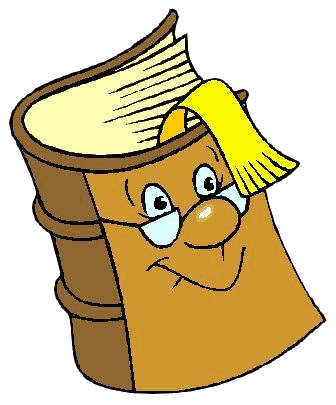 Подготовила:Саванова Ю.Н., учитель-логопедг. Волгореченск – 2012 годЦель: обобщение полученных знаний программы дополнительного образования детей подготовительной к школе группы «АБВГДейка»Задачи:Обобщать знания о звуках, буквах, слоге, предложении.Закреплять умение давать характеристику звукуЗакреплять умения в словообразованииРасширять словарь прилагательныхПрименять полученные знания по программеРазвивать речемыслительную деятельность, связную речьВоспитывать добрые отношения друг к другу , чувство взаимопомощи при выполнении заданий, умение работать в команде.Оборудование:Мультимедийный  проектор, экран, компьютеркассы букв, наборы звуковых схем на каждого ребенка, старинная книга.Интеграция образовательных областей: «Познание», «Коммуникация», «Социализация», «Здоровье»Ход:Логопед:  - Здравствуйте, ребята! Давайте подарим друг другу улыбки!- Сегодня, я приглашаю вас совершить путешествие по стране “Красивая речь”. Красивую речь приятно слушать. А какую речь можно назвать красивой? Яркую выразительную, грамотную. Для чего человеку нужна красивая грамотная речь? (Ответы детей). Хотите узнать секрет красивой речи? Открыть секрет красивой речи нам поможет наше путешествие!(На экране цепочка картинок: солнце, кошка, арбуз, заяц, кубик, автобус)- Сложив первые звуки каждой картинки, мы узнаем дальнейший путь! (Сказка). Назовите гласные звуки слова сказка. Какой первый звук? (С- согласный, твердый, глухой). Придумайте слова, которые начинаются со звука (С). Звучит заставка «В гостях у сказки»- Сказка зовет нас в гости!Задание 1. На экране иллюстрация сказки «Маша и медведь».-  Ребята, в какую сказку мы попали? (ответы детей). Какое время года за окном? (весна). А медведь все спит! Хотя должен уже проснуться в марте! Давайте поможем Маше разбудить Медведя! Для этого нам потребуются схемы для составления звукового состава слова. Приготовьте ладошки, я буду бросать вам звуки, а вы собирать их? Дети: в слово! (Дети составляют схему звукового состава слова «Миша»)- Герои сказки благодарны вам и дарят какую букву? Дети:- К (буква появляется на слайде)Задание 2.На экране иллюстрация сказки «Золушка». Ребята, в какую сказку мы попали? (ответы детей). Какая Золушка? (грустная, несчастная, печальная). Мачеха рассыпала бусы. Давайте поможем Золушке! Попробуйте их собрать так, чтобы получились слова.Ты на слоги посмотри,В них три слова ты найдиДети собирают по слогам слова тетрадь, книга, школа.- Какие слова у вас получились? (ответы детей). -Золушка благодарит вас и дарит какую букву? Дети:- Н (буква появляется на слайде)Задание 3.  Отправляемся дальше. Какой сказочный персонаж нас встречает? (на слайде  Баба Яга). Ребята Баба Яга посадила животных и птиц  в клетку. Давайте найдем их и освободим!После того, как ребята найдут слова, на слайде демонстрируются картинки животных, и птиц (коровы, собаки, лошади, лисы, совы, козы)- Животные благодарны вам и дарят какую букву? Дети:- И (буква появляется на слайде)Задание 4- Итак, отправляемся дальше, перед нами «Королевство кривых зеркал». Все слова в кривом зеркале отражаются наоборот! Скажу я слово «далеко»,
А ты ответишь … («близко»)
Скажу я слово «высоко»,
А ты ответишь … («низко»)
Скажу я слово «уронил» — … («поднял»)
Скажу я слово «потерял» — …(«нашёл»)
Что скажешь ты на слово «ложь» — … («правда»)
И вдруг скажу я слово «друг» — …(«враг»)
Скажу тебе я слово «трус»,
Ответишь ты … («храбрец»)
Теперь «начало» я скажу,
Ответьте все … («конец»).- Молодцы ребята! Волшебное зеркало дарит вам еще одну букву (Г)- Давайте отдохнем!
Задание 4. Физкультминутка Вот у нас игра какая – хлоп ладошка, хлоп другаяПравой правую ладошку мы похлопаем немножкоА потом ладошкой левой ты хлопки погромче делайА потом, а потом левой правую побьем!Вверх ладошки – хлоп, хлопПо коленкам шлеп-шлепПо плечам себя похлопай, по боках себя пошлепайМожно хлопнуть за спинойХлопаем перед собойВправо можем, влево можем и крест накрест руки сложим! (И.Лопухина)Задание 5. Посмотрите, что вы видите  вдалеке? (на экране демонстрируется картина «Скворцы». Вам знакома эта сказка? Мне тоже. Давайте оживим картину и придумаем свою сказку!Дидактическая игра "Подзорная труба"
- Наведите свою подзорную трубу на картину и выберите только один объект (Дети называют предметы)
(Предполагаемые ответы:"Я вижу скворечник", "Я вижу скворцов", "Я вижу мальчика" и т.д.).
Дидактическая игра "Я только слышу"-Прислушайтесь, что можно услышать на картине?"
(Предполагаемые ответы детей: "Я слышу, как дует свежий,  ветерок". «Я слышу, как радостно поют скворцы» и т.д.)
-А сейчас следующая игра: "Кто ты на картине?"
Представьте себя кем-нибудь на картине и расскажите о себе. Дети составляют связные рассказы от 1 лица о каком-нибудь предмете с картины.
-Как мы назовем нашу сказку? (ответы детей)- Молодцы! Живая картина вам дарит букву (А)- Настало время открыть секрет красивой речи! В чем он кроется? Для этого нам надо сложить подаренные буквы! Вспомните, какие буквы нам подарили герои сказок и составьте слово! (Дети составляют из букв разрезной азбуки слово книга и составляют схему звукового состава) Какое слово у вас получилось? КНИГА. – Ребята, получается, что секрет красивой речи заключается в книге? Почему? Ребята, для того чтобы наша речь была грамотной, красивой что нужно делать? (Читать книги, любить читать!)Задание 6. «Прочитай пословицу по стрелкам». - Ребята, наше путешествие завершается, Книга открывает нам первую страницу, давайте прочитаем что там написано! (Дети читают пословицу «Без труда нет добра!»). О чем говорит нам пословица? (ответы детей)Дети встают в круг. - Передавая друг другу книгу, давайте скажем, что вам запомнилось больше всего на занятии? Что вы хотите пожелать друг другу? (ответы детей).